Консультация для родителей«Ваш ребенок и музыкальные инструменты»Музыкальный руководитель: Стефаненко Лидия Васильевна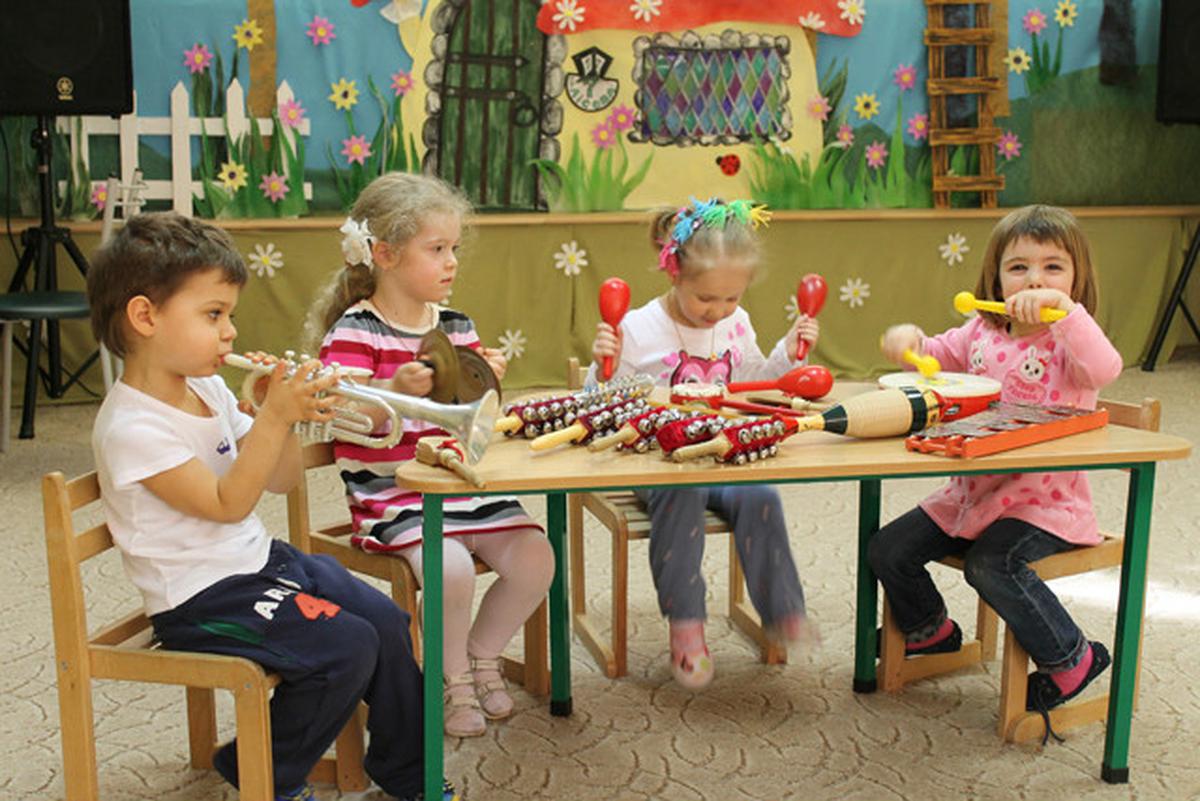 Чтобы полюбить музыку, надо прежде всего её слушать. 
Дмитрий Шостакович    Музыка – одно из самых сильных и ярких средств воспитания детей. Приобщением к ней вводим ребенка в мир волнующих, радостных переживаний.    Знакомство с детскими музыкальными инструментами и умение играть на них не только повышает интерес дошкольников к музыкальным инструментам, но и  способствует развитию певческих навыков, музыкальной памяти, внимания,  помогает преодолению излишней застенчивости, скованности, расширяет кругозор.     В процессе игры ярко проявляются индивидуальные черты каждого исполнителя: наличие воли, эмоциональности, сосредоточенности, развиваются и совершенствуются творческие и музыкальные способности.    Обучаясь игре на музыкальных инструментах, дети открывают для себя мир музыкальных звуков и их отношений, осознанно различают красоту звучания различных инструментов. У них улучшается качество пения (чище поют),  музыкально - ритмических движений (четче воспроизводят ритм). Для многих детей игра на детских музыкальных инструментах помогает передать чувства,  внутренний духовный мир.     Это прекрасное средство не только индивидуального развития, но и развития мышления, творческой инициативы, сознательных отношений между детьми. Немало упорства требуется от них, для того, чтобы научиться играть на  различных музыкальных инструментах.   Все детские музыкальные игрушки и инструменты можно сгруппировать по видам -  неозвученные и озвученные.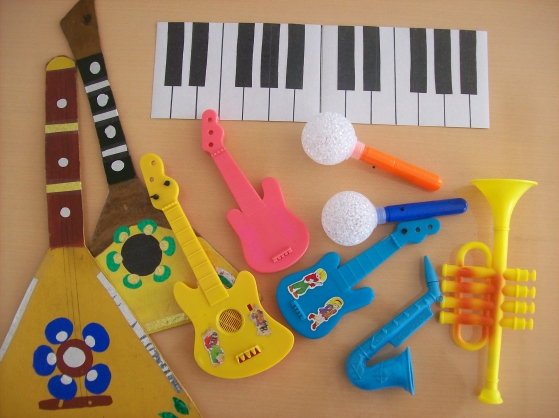  Неозвученные - это балалайки с неиграющими струнами, пианино с «немой» клавиатурой,  баянчики с растягивающимися мехами. Такие игрушки помогают детям создавать игровые ситуации.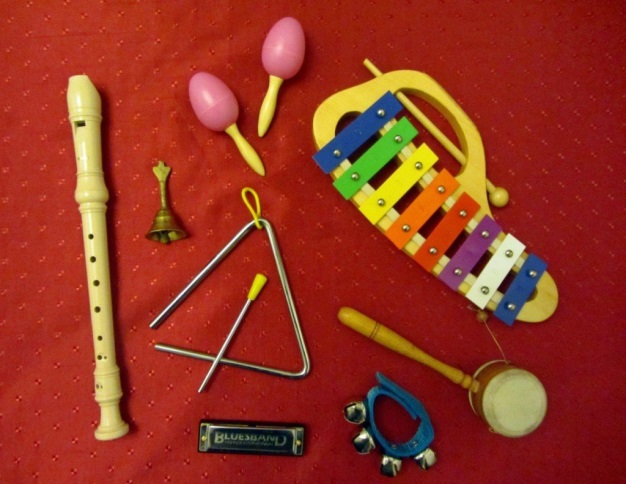 Озвученные – это свиристели, дудочки, свистульки, рожки, погремушки, бубны, трещотки, барабаны, кастаньеты, треугольники, неваляшки, музыкальные волчки и молоточки, органчики, музыкальные шкатулки.  Используются для детей раннего возраста с целью привлечения их внимания к мелодичному звучанию и развитию слухового сосредоточения. 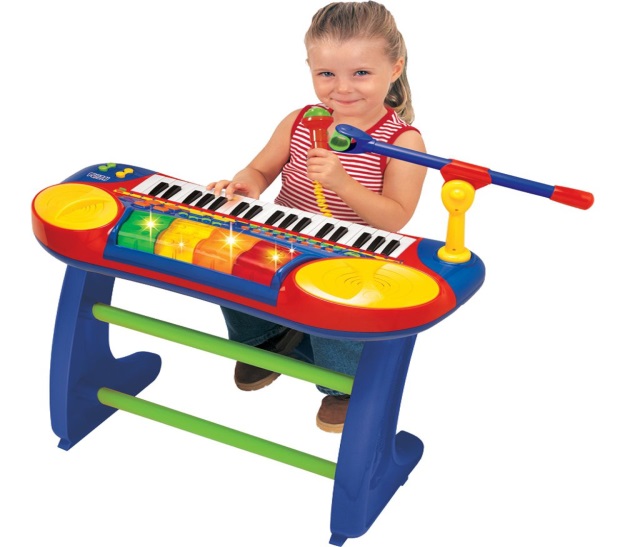 Игрушки-инструменты со звукорядом – металлофоны, пианино, кларнеты, флейты, баяны, гармоники, цитры, домры, балалайки, цимбалы, гусли.   Существует множество детских электромузыкальных инструментов.      В домашней игротеке надо иметь часть детских музыкальных инструментов и игрушек. Они помогут вашему ребенку развивать музыкальный слух,  творческие способности, обогатят ребенка впечатлениями. Родители, даже не владеющие игрой на каком-либо инструменте, могут  научить ребенка различать высокое и низкое звучание колокольчиков или металлофона, бубна и погремушки, тихое и громкое исполнение.    Можно поиграть с ребенком в игры: «Угадай, на чем играю», «Повтори ритм», «Тихо – громко», «Музыкальный магазин», организовать «Домашний оркестр». 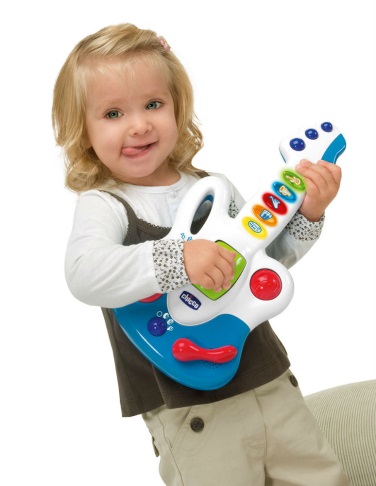      Такие игры доставляют радость ребенку и взрослому, создают приподнятое настроение. 